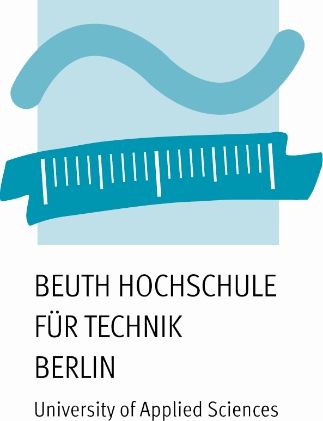 Anrechnung von Studienleistungen (AVS)
(recognition of academic achievements)
für Austauschstudierende der (for students from abroad of) 
Beuth Hochschule für Technik BerlinSommersemester ___		Wintersemester ___Zur Ausfertigung eines Zertifikates über die an der Gasthochschule (Beuth Hochschule) erbrachten Leistungen füllen Sie bitte die nachfolgende Liste aus und lassen die Dozenten unterschreiben. Falls die Noten noch nicht feststehen, können diese auch über das Sekretariat des Fachbereiches oder direkt vom Dozenten nachgereicht werden. Dieses Formular geben Sie dann zusammen mit Ihrem Stundenplan bei Ihrem akademischen Betreuer oder dem Auslandsbeauftragten des Fachbereichs ab. In order to get the Transcript of Records (ToR) you need to fill in all your courses in the subsequent register (study programme, module number, subject/title of module, grade, etc.) and let your teachers sign the document at the end of the semester. In case the grades are not yet published ask your teacher to send them to the secretariat of the department or to your academic advisor/international coordinator directly. Sign the document and hand in the original to your academic advisor/international coordinator.Note / grade: m.E. - mit Erfolg / o.E. ohne Erfolg teilgenommen / t.o.P. teilgenommen ohne Prüfung	Hiermit bestätige ich die Richtigkeit der oben gemachten Angaben / hereby I confirm the correctness of the information in the above register: Berlin, den __________________   ___________________________________________(Datum/date)    	(Unterschrift Austauschstudent/in / signature student)Vorname, Name
(first name, family name):Emailadresse
(email address):Heimatanschrift
(home address):Heimathochschule
(sending university):Studiengang
(study programme):Studiengang Study programmeModul-Nr.Titel der LehrveranstaltungSubject / title of moduleSWSECTSDozent/inName of teacherNote /gradeUnterschrift 
Dozent/inSignature teacher